                            Colegio Carlos Miranda Miranda 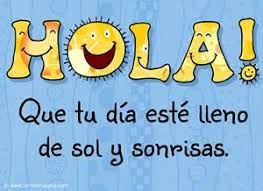 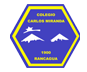                            Corporalidad y movimiento /Gabriel Parra Espinoza                            Profesor de Educación Física GUÍA DE APOYO N ° 11Horario de actividades para trabajar durante la semana  LUNES             MARTES                MIÉRCOLES          JUEVES               VIERNES Nombre del Estudiante:Objetivos de Aprendizaje:OA: (9) Utilizar categorías de ubicación espacial y temporal, tales como: adelante/atrás/al lado/entre, día/noche, hoy/ mañana, antes/durante/después, en situaciones cotidianas y lúdicas.							OA: (9) Utilizar categorías de ubicación espacial y temporal, tales como: adelante/atrás/al lado/entre, día/noche, hoy/ mañana, antes/durante/después, en situaciones cotidianas y lúdicas.							OA: (9) Utilizar categorías de ubicación espacial y temporal, tales como: adelante/atrás/al lado/entre, día/noche, hoy/ mañana, antes/durante/después, en situaciones cotidianas y lúdicas.							Cont. ConceptualesResolver desafíos prácticos de control de estabilidad.Resolver desafíos prácticos de control de estabilidad.Resolver desafíos prácticos de control de estabilidad.Curso:Pre - kínder - kínderFechaMiércoles 08 de julio del 2020Instrucciones Generales:Estimados estudiantes y apoderados:    A continuación, se darán las instrucciones para desarrollar la actividad de la asignatura de Educación Física. Es importante considerar un lugar seguro y libre de caídas.   Para complementar se publicará cápsula audiovisual  donde se explica paso a paso el trabajo que desarrollaremos. Materiales: - 8 Botellas plásticas (de no contar con este objeto lo podemos reemplazar por objetos parecidos en tamaño y/o figuras) Instrucciones: - Ubicaremos las botellas realizando un círculo amplio. - El alumno/a deberá ubicarse en el centro del círculo.- Desde el círculo deberá dar un salto a pie junto llegando al frente de cada botella y botarla con el pie suavemente hacia atrás. - Luego de botar una botella se devuelve de un salto a pie junto hacia el centro del circulo.- Esta es la regla para botar todas las botellas del círculo ir y regresar de un salto a pie junto.  Variante:Se debe repetir la misma secuencia para botar las botellas.La diferencia esta en que ahora deben botar las botellas hacia dentro del círculo. Recuerda, si no estas presente en la clase online de los miércoles a las 15:30 hrs. Debes pedirle a un adulto que te grabe realizando el juego y enviarlo vía   al celular de la tía Carla Ibarra o al del Tío Gabriel.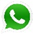 Estimados estudiantes y apoderados:    A continuación, se darán las instrucciones para desarrollar la actividad de la asignatura de Educación Física. Es importante considerar un lugar seguro y libre de caídas.   Para complementar se publicará cápsula audiovisual  donde se explica paso a paso el trabajo que desarrollaremos. Materiales: - 8 Botellas plásticas (de no contar con este objeto lo podemos reemplazar por objetos parecidos en tamaño y/o figuras) Instrucciones: - Ubicaremos las botellas realizando un círculo amplio. - El alumno/a deberá ubicarse en el centro del círculo.- Desde el círculo deberá dar un salto a pie junto llegando al frente de cada botella y botarla con el pie suavemente hacia atrás. - Luego de botar una botella se devuelve de un salto a pie junto hacia el centro del circulo.- Esta es la regla para botar todas las botellas del círculo ir y regresar de un salto a pie junto.  Variante:Se debe repetir la misma secuencia para botar las botellas.La diferencia esta en que ahora deben botar las botellas hacia dentro del círculo. Recuerda, si no estas presente en la clase online de los miércoles a las 15:30 hrs. Debes pedirle a un adulto que te grabe realizando el juego y enviarlo vía   al celular de la tía Carla Ibarra o al del Tío Gabriel.Estimados estudiantes y apoderados:    A continuación, se darán las instrucciones para desarrollar la actividad de la asignatura de Educación Física. Es importante considerar un lugar seguro y libre de caídas.   Para complementar se publicará cápsula audiovisual  donde se explica paso a paso el trabajo que desarrollaremos. Materiales: - 8 Botellas plásticas (de no contar con este objeto lo podemos reemplazar por objetos parecidos en tamaño y/o figuras) Instrucciones: - Ubicaremos las botellas realizando un círculo amplio. - El alumno/a deberá ubicarse en el centro del círculo.- Desde el círculo deberá dar un salto a pie junto llegando al frente de cada botella y botarla con el pie suavemente hacia atrás. - Luego de botar una botella se devuelve de un salto a pie junto hacia el centro del circulo.- Esta es la regla para botar todas las botellas del círculo ir y regresar de un salto a pie junto.  Variante:Se debe repetir la misma secuencia para botar las botellas.La diferencia esta en que ahora deben botar las botellas hacia dentro del círculo. Recuerda, si no estas presente en la clase online de los miércoles a las 15:30 hrs. Debes pedirle a un adulto que te grabe realizando el juego y enviarlo vía   al celular de la tía Carla Ibarra o al del Tío Gabriel.